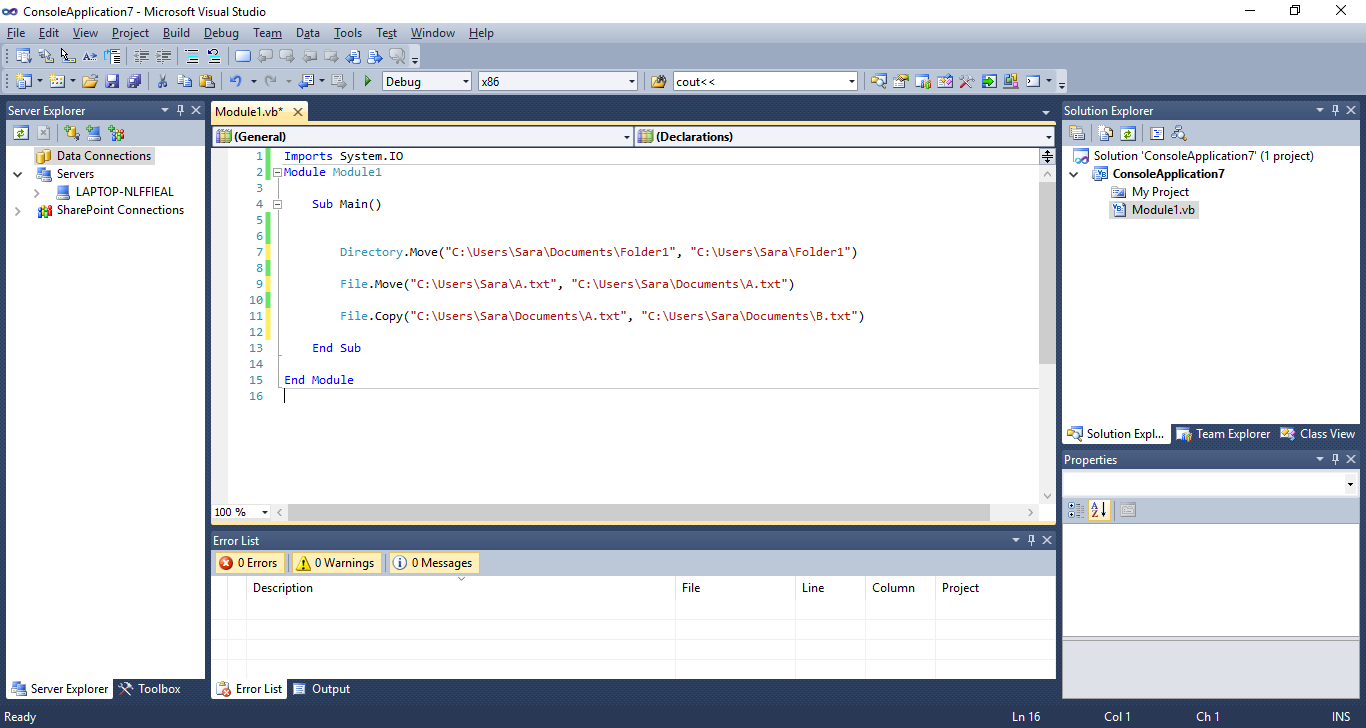 Imports System.IOModule Module1    Sub Main()        Directory.Move("C:\Users\Sara\Documents\Folder1", "C:\Users\Sara\Folder1")        File.Move("C:\Users\Sara\A.txt", "C:\Users\Sara\Documents\A.txt")        File.Copy("C:\Users\Sara\Documents\A.txt", "C:\Users\Sara\Documents\B.txt")    End SubEnd Module